Belair Public School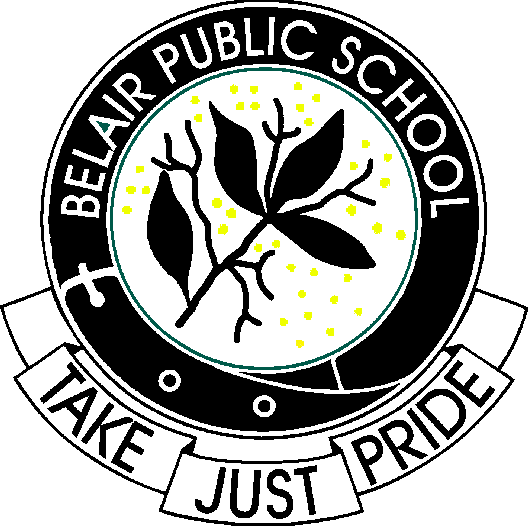 Student Wellbeing
and
Anti-BullyingThe Core RulesAll students at Belair Public School are expected to:Respect the rights of other students, their teachers and school staff and community membersFollow school and class rules and follow the directions of their teachersStrive for the highest standards in learningBehave respectfully to all members of the school community and show courtesy to all students, teachers and community membersResolve conflict respectfully, calmly and fairlyComply with the school’s uniform policy Attend school every day (unless legally excused)Respect all propertyNot be violent or bring weapons, illegal drugs, alcohol or tobacco into our schoolsNot bully, harass, intimidate or discriminate against anyone in our schoolsEffective Learning and TeachingThe exit outcome is optimum learning for all students.All classroom programs are inclusive and meet the needs of individual students. The principles of Quality Teaching (DEC 2004) are integral to each teacher’s classroom practice as evidenced in their programs.The School Discipline PolicyThe exit outcome is positive self-esteem and self regulationWe believe that good discipline is best achieved by adopting a model of responsibility training which guides our decisions when supporting students to modify their behaviours.The School Anti-Bullying PolicyThe exit outcome is for all students to show respect and accept differenceThe Anti-Bullying Policy is supported by explicit teaching and learning activities, clear pathways for notification and positive resolution.Focus Behaviours and Core ValuesThe school has a set of focus behaviours.  Each year class guidelines are devised from these.  Additional individual goals are also established to reinforce the focus behaviours.  Each grade emphasises a particular behaviour.  Each behaviour meshes with a core value.Focus Behaviours are defined by each grade at the beginning of the year and are published in the Stage Information Booklets.Age-appropriate behaviours are communicated at parent teacher interviews and sharing sessions.  They form the criteria for assessing student development at the end of the year as follows:behaviour is beyond age-appropriate level – little help neededbehaviour is at age-appropriate level – some help neededbehaviour is not yet at age-appropriate level – more help/time neededThe basic expectation for students is that they will need some help to behave appropriately.Issues arising outside the school between students and having an impact on those students or others within the school will be subject to School Welfare and Discipline procedures.POSITIVE WELFARE PRACTICES At Belair Public School we focus on theImplementation of welfare practices which focus on staff and parents being key in the support and encouragement of change and improvement by students for their own behaviour patterns.Establishment of positive learning environments by staff where students can feel at ease to take risks in their learning and in their development of relationships.Through such Social Skill Development Programs asProgram Achieve: a systematic teaching of the skills of Getting Along, Resilience, Confidence, Organisation and Persistence.Leadership Program and development of grade criteria by students and the subsequent use of criteria as a basis of discussion at the point of need.Personal Development Units K–6.Use of social programs to build skills such as Sharing, and Taking Turns at class level.Use of co-operative learning strategies to build team work skills.Through the conscious building of InclusivityThe Belair “welcome” assigning buddies to new students.Buddy system for Kindergarten.Learning to value the difference of ability/disability through discussion and/or literature.Learning to value difference by articulating strengths and improvements on Merit Awards.HSIE units develop knowledge and understanding of other cultures.Invitations to families to share cultural backgrounds with class groups.We show our recognition of student achievement throughverbal praisewritten praisetokens of acknowledgement; stamps, stickers, informal class awards, Merit Awards, Principal’s Awards and Kids Care Awardspresentation of all awards at assembliesacknowledgement of awards and membership of groups in newsletterrecognition of sportsmanship and fair play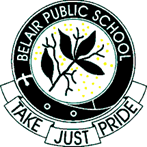 Belair Public SchoolBack to School Welfare ProgramEach year students in all classes will be involved in a series of lessons in the early part of Term 1.The lessons follow a similar sequence across the school, with age appropriate content which focuses on.Team BuildingCore School Rules and ConsequencesClassroom Rules, Consequences and Buddy Classroom ProcessFocus Behaviours and their related Core ValueAnti-Bullying – The forms bullying might take; why people may bully others; strategies to  confront/overcome bullyingProgram Achieve – Building ResilienceAdditional stage based resilience strategiesKey ideas from these programs will be revised during the year at points of need, during Personal Development lessons and as part of special programs.Strategies for Dealing with Unacceptable BehaviourStaff will manage students in a safe and positive manner.Choice of inappropriate behaviour is seen as a teaching opportunity.Inappropriate behaviour will be investigated by staff using the principles of Procedural Fairness.Inappropriate behaviours may warrant communication to parents.An alternate playground plan may be used to de-escalate and refocus student behaviour.  This action places the student in a supervised office area out of the school playground for a determined (recess/lunchtime) time frame or may involve direct playground supervision by an executive or teacher’s aide.Violent behaviours will be dealt with in accordance with DoE policy for suspension and expulsion.Students are informed of behaviour expectations and consequences for inappropriate behaviour during Personal Development and Welfare lessons taught in Term One.  Flowcharts outlining consequences for inappropriate behaviour are on display in each teaching space in poster form.Consequences for Inappropriate Classroom Behaviour may include such strategies as:Verbal warning and reminder of class expectationsTime out within the classTime out in a buddy classCompleting unfinished work during recess or lunchFollow up with the Stage Assistant PrincipalPhone call homePhysical violence will be dealt with using the DoE’s Suspension and Expulsion procedures.Planning Room for inappropriate playground behaviourThe planning room provides an opportunity for students to reflect on their behaviour, take ownership of it and develop a plan to engage in more positive behaviours in the future.Consequences of a first visit to the Planning RoomA letter is sent home with the student Planning Room sheetWork with the school to seek a permanent solutionConsequences of a second visit to the Planning RoomA letter is sent home with the student Planning Room sheetPlaced on a behaviour card, and/orSpends time with a teacher or removed from active play in the playground, and/orBe placed on an alternate playground plan, and/orWrites a letter of apology, and/orPerforms civic duties e.g. papers, and/orWork with the school in seeking a permanent solutionStudents on this level may need to be accompanied by a parent on excursionsLoss of privileges after a third visit in five weeksNo privileges for five weeks, including loss of badge for Year 6 students, to start after the third visit.First week of the five weeks is spent on an alternate playground plan.The next week, the first week in the playground, the student will be on a support card.If this is successful then for the remaining three weeks the student only misses out on privileges but has no more alternate playground plans or support cards.A student starts afresh following the five weeks of missed privileges.Belair Public School Anti-Bullying Policy and NotificationObjectives – Policy StatementThe NSW Department of Education rejects all forms of bullying. No student, employee, parent, caregiver or community member should experience bullying within the learning or working environments of the department.Audience and ApplicabilityThe policy applies to all student bullying behaviour, including cyber bullying, that occurs in NSW government schools and pre-schools, and off school premises and outside of school hours where there is a clear and close relationship between the school and the conduct of the student.At Belair Public School we believe:Every person has the right to be treated as an individual and with dignity.Every person has a right to feel safe.Every person has a right to be able to learn, free from anxiety.Bullying is not acceptable in our school.What is the definition of Bullying?Bullying is repeated verbal, physical, social or psychological behaviour that is harmful and involves the misuse of power by an individual or group towards one or more persons. Bullying is not just someone hurting you or saying or doing something that upsets you.  Bullying is when a person or group of people do things to hurt you or make you feel bad lots of times.Bullying happens in different ways. Sometimes bullies pretend to do things in fun or as a joke, but if you don’t like it, it’s bullying.ResponsibilitiesAll members of the school community contribute to the prevention of bullying by modeling and promoting appropriate behaviour and respectful relationships.School Staff ResponsibilitiesRespect and support students.Model and promote appropriate behaviour.Have knowledge of school and departmental policies relating to bullying behaviourRespond in a timely manner to incidents of bullyingBe familiar with the school Code of Conduct and management system, including the contents of this policy.Respond to early signs of distress in students. These early signs can include an unusual lack of concentration or inappropriate behaviours such as aggressive behaviour, outbursts and poor school attendance.Seek advice and support from colleagues when unsure as to how to respond to and address specific bullying incidents.Encourage students to report situations of bullying by:  listening carefully and avoiding giving judgments when reports are made, and remaining calm and understanding of the student’s/parent’s/colleague’s concern.Provide curriculum and pedagogy that supports students to develop an understanding of bullying and its impact on individuals and the broader community.School Executive ResponsibilitiesMembers of the school executive contribute to the prevention of bullying by modeling and promoting appropriate behaviour and respectful relationships.School Executive have a responsibility to:Respond in a timely manner to incidents of bullying (refer to DoE definition).Notify parents/caregivers of students being bullied.Notify parents/caregivers of students accused of bullying.Provide support and monitor student behavior in collaboration with staff.Student ResponsibilitiesA strong anti-bullying stance by students contributes in a major way to making the school a safe place.  Students have a responsibility to:Behave appropriately, respecting individual differences and diversity.Behave as responsible digital citizens.Follow the School Anti-Bullying Policy.Behave as responsible bystanders.Parents and CaregiversParents and Caregivers have a responsibility to:Support their children to become responsible citizens and to develop responsible on-line behaviour.Be aware of the School Anti-Bullying Policy and assist their children in understanding bullying behaviour.Support their children in developing positive responses to incidents of bullying consistent with the School Anti-Bullying Policy.Report incidents of school related bullying to the school (refer to definition).Work collaboratively with the school to resolve incidents of bullying when they occur.Allow the school to collect information and manage the situation and be aware it is not appropriate for parents to approach alleged bullies or victims.The School CommunityAll members of the Belair Public School community have the responsibility to Model and promote positive relationships that respect and accept individual differences and diversity within the school community.Support the School’s Anti-Bullying Policy through words and actions.Work collaboratively with the school to resolve incidents of bullying when they occur.Other behaviour and management policies at Belair Public School form part of this program:Code of Conduct You Can Do It Program and Program AchieveChild ProtectionThe Complaints Handling PolicyPrevention of Bullying in the Workplace (intranet only)Bullying: Preventing and Responding to Student Bullying in Schools Policy ARCO support staff MemberSocial Skills Program-whole class and small groups- “Friendship Program”.School Counsellor SupportParent/Caregiver ContactBuddy System-Year 6 and KindergartenBuddy Classroom-supportPlanning RoomSuspension and Expulsion proceduresBelair Public School Anti-Bullying PolicyBullying NotificationPlease complete and return this page to school if your child is experiencing issues with bullying at Belair Public School.My Name_________________________                                                      Class______________The person(s) bullying me      _______________________________________________________   Every day                  Most days                   OccasionallySigned___________________             Signed ________________________               Date ______________	(Student)	(Parent/Caregiver)Thank you for completing this notification. You have taken an important step to solve your problem.GradeFocus BehaviourCore ValueKindergartenCareCareYear 1CourtesyRespectYear 2Common SenseResponsibilityYear 3FriendshipCo-operation, ParticipationYear 4SportsmanshipFairnessYear 5LeadershipDemocracy, IntegrityYear 6CitizenshipDemocracy, Integrity